Českomoravská kynologická jednota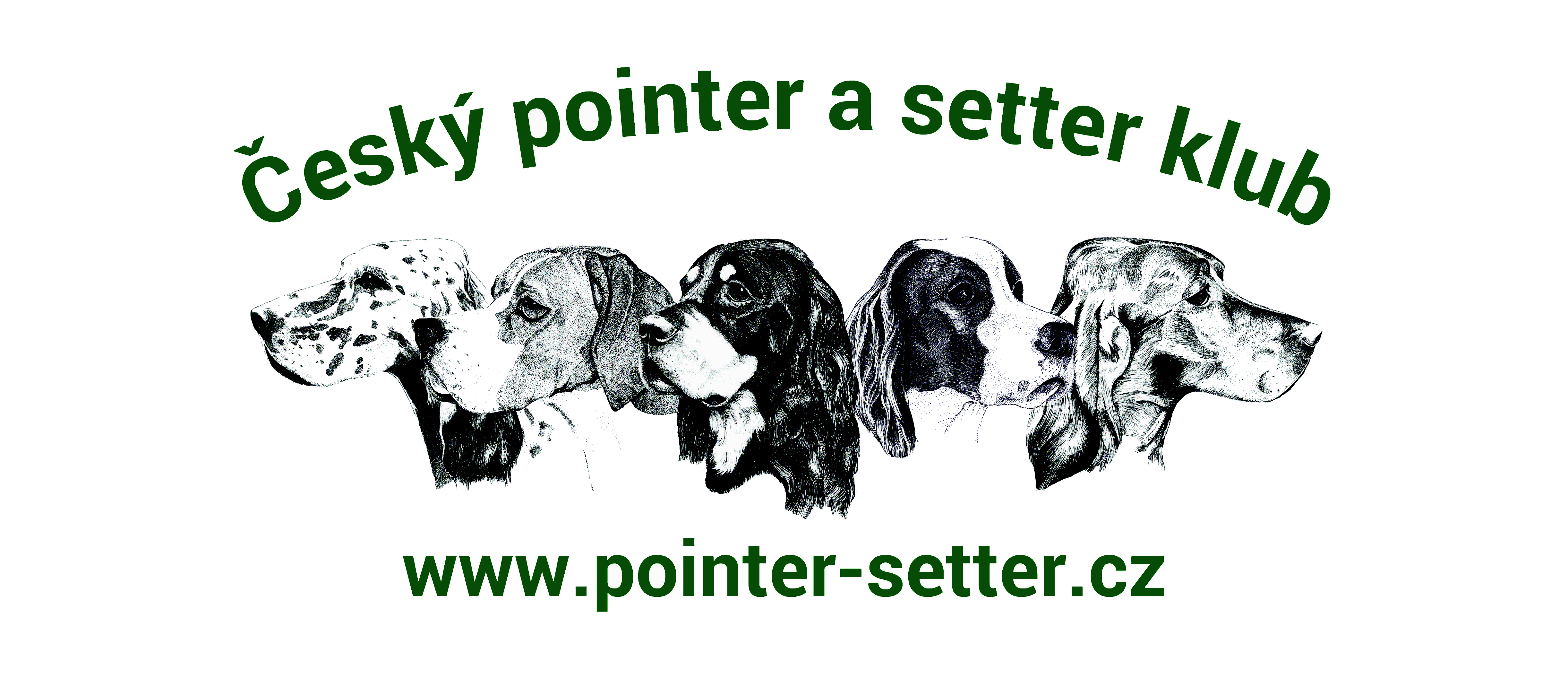 Lešanská 1176/2a, 141 00 Praha 4, telefon 224 948 470Přihláška k zápisu vrhu štěňatPlemenná kniha přiděluje čísla zápisuPlemeno:			Chovatelská stanice:	Jméno a adresa:		Telefon:			E-mail:Datum krytí:			Datum vrhu:				….. psů / ….. fenOTEC:							Číslo zápisu:	       MATKA:							Číslo zápisu:	        Potvrzuji, že jsem chovatelem výše uvedených štěňat a že všechny uvedené údaje jsou pravdivé. K přihlášce připojuji: Doporučení ke krytíSouhlasím se zveřejněním jména a adresy:	ANO - NE V .................................. dne ..........................		Podpis chovatele ...........................................Potvrzení o čipování		Očipováno:		...... psů / ...... fenDatum:								    podpis a razítko2. strana formuláře pro vrhy s více než 8 štěňaty *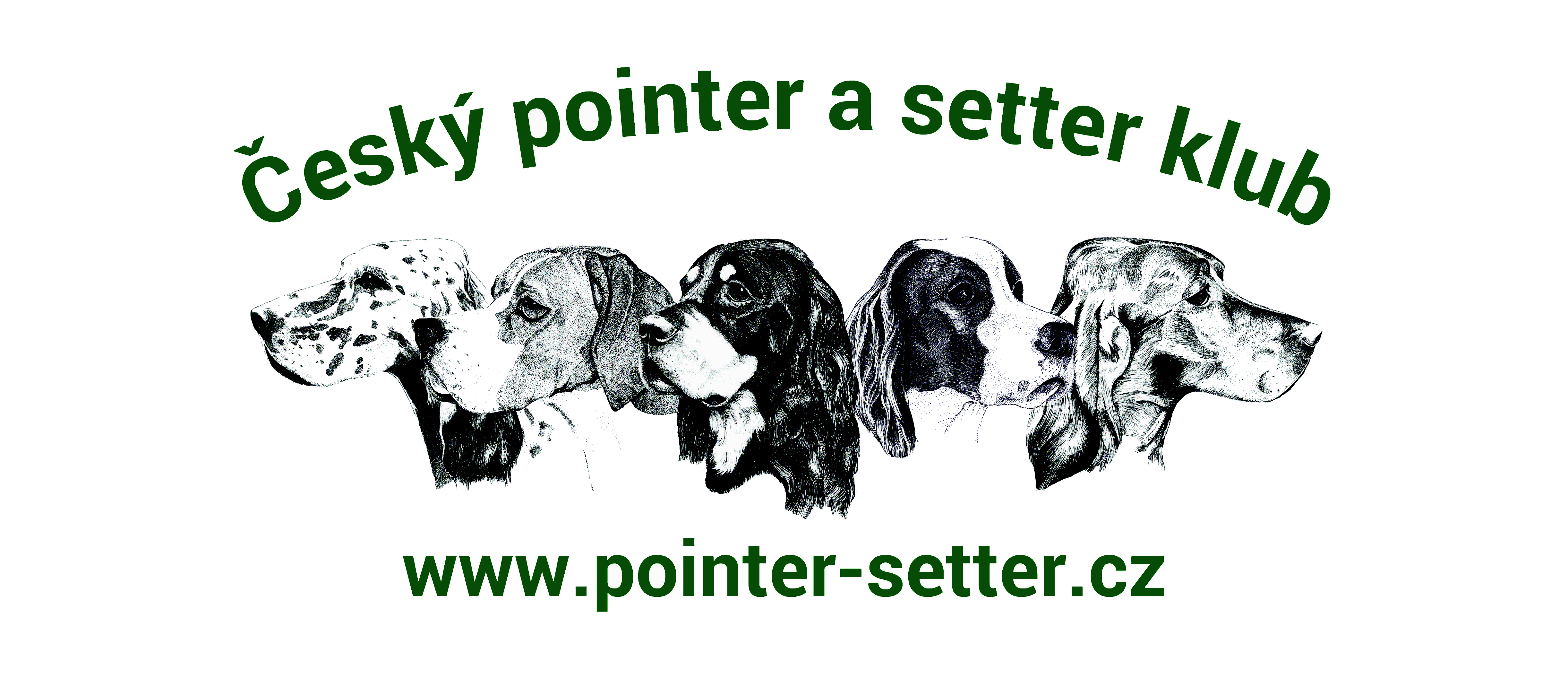 Českomoravská kynologická jednotaLešanská 1176/2a, 141 00 Praha 4, telefon 224 948 470Přihláška k zápisu vrhu štěňatPlemenná kniha přiděluje čísla zápisu*) Tuto stranu použijte pouze v případě vícečetného vrhu.Jméno štěnětePohlavíZbarveníČíslo zápisu / tetovací číslo / čipJméno štěnětePohlavíZbarveníČíslo zápisu / tetovací číslo / čip